 		      Så här uppträder vi i laget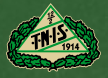 		                 TNIS p11 Vi är schyssta mot varandra. Till exempel om någon gör sig illa kollar vi hur det gått och hjälper personen upp.Vi samarbetar med alla och passar till alla.Vi peppar och stöttar varandra, både när någon gör något bra, eller när någon är mindre nöjd. Till exempel kan man säga: - Bra försök, - Nästa gång går det bättre, - Snygg pass, osv.Vi tänker på att peppa målvakten lite extra.Vi skjuter inte bollar om det är någon som inte ser eller inte är beredd.Vi spelar schysst och tacklas inte för hårt.Vi försöker att använda bra ord och inte svära.Lyssnar på tränarna.